В соответствии с Федеральным законом от 06.10.2003 года №131-ФЗ «Об общих принципах организации местного самоуправления в Российской Федерации», Бюджетным кодексом Российской Федерации, постановлением  Правительства  РФ  от  10  февраля  2017 г.  №169 «Об  утверждении  Правил  предоставления  и  распределения  субсидий  из  федерального бюджета  бюджетам  субъектов  Российской Федерации  на  поддержку  государственных программ  субъектов  Российской  Федерации  и  муниципальных  программ  формирования современной  городской  среды»,  приказом  Министерства  строительства  и  жилищно-коммунального хозяйства Российской Федерации от  06.04.2017  №691/пр  «Об  утверждении методических  рекомендаций  по  подготовке  государственных  программ  субъектов Российской  Федерации  и  муниципальных  программ  формирования  современной  городской среды  в  рамках реализации  приоритетного  проекта  «Формирование  комфортной  городской среды»  на  2018-2022  годы»,  постановлением  Правительства  Оренбургской  области  от  28 сентября  2017 года  №696-пп  "Об  утверждении  государственной  программы  «Формирование комфортной городской среды в Оренбургской области на 2018-2022 годы», руководствуясь Уставом муниципального образования Краснокоммунарский поссовет, ПОСТАНОВЛЯЮ:1.  Внести в постановление администрации муниципального образования Краснокоммунарский поссовет Сакмарского района Оренбургской области от 18.10.2017 №170-п «Об утверждении муниципальной программы «Формирование современной городской среды» на территории муниципального образования Краснокоммунарский поссовет Сакмарского района Оренбургской области на 2018-2022 годы» изменения: приложение к постановлению изложить в новой редакции.2. Признать утратившим силу постановление администрации муниципального образования Краснокоммунарский поссовет Сакмарского района Оренбургской области №105-п от 07.09.2018г. О внесение изменений в муниципальную программу «Формирование современной городской среды» на территории муниципального образования Краснокоммунарский поссовет Сакмарского района Оренбургской области на 2018-2022 годы» 3.	Контроль за исполнением настоящего постановления оставляю за собой.4.  Установить,  что  настоящее  постановление  вступает  в  силу  после   опубликования в соответствии с Уставом.Глава поссовета                                                                         С.А.ШарыгинРазослано: в дело,  администрации Сакмарского районаИсп. Е.Б.Леонова27201Приложение к постановлениюадминистрации Краснокоммунарский поссовет от 05.02.2019г. №29-пМуниципальная программа «Формирование комфортной городской  среды в муниципальном образовании Краснокоммунарский поссовет на 2018-2022 годы»Паспортмуниципальной программы «Формирование комфортной городской  среды в муниципальном образовании Краснокоммунарский поссовет на 2018-2022 годы» (далее – Программа)Характеристика текущего состояния сферы реализации ПрограммыВ ходе анализа текущего состояния, оценки потребностей и спроса населения выявлена необходимость реализации ряда мероприятий, направленных на благоустройство территории муниципального образования Краснокоммунарский поссовет  в  соответствии  с  современными требованиями.Благоустройство  территорий  муниципального  образования,  в  том  числе  территорий соответствующего функционального назначения (улицы, пешеходные зоны,  парки,  иные  территории)  (далее  -  общественные  территории)  и  дворовых территорий, является важнейшей сферой деятельности муниципального хозяйства. Именно в этой  сфере  создаются  те  условия  для  населения,  которые  обеспечивают  высокий  уровень жизни  как  для  отдельного  человека  по  месту  проживания,  так  и  для  всех  жителей  муниципального образования.Комфортность  проживания  в  многоквартирных  домах  (далее  по  тексту  -  МКД) определяется  уровнем  благоустройства  дворовых  территорий  с  учетом  организации  во дворах дорожно-тропиночной сети, устройства газонов и цветников, озеленения, освещения территории  двора,  размещения  малых  архитектурных  форм,  организации  детских  и спортивно-игровых  площадок,  комплектации  дворов  элементами  городской  мебели, организации  площадок  для  отдыха  взрослых,  устройства  хозяйственно-бытовых  площадок, площадок  для  индивидуального  транспорта,  организации  площадок  для  выгула  домашних животных,  обустройства  мест  сбора  и  временного  хранения  мусора.  Без  благоустройства дворовых территорий  благоустройство  посёлка не может  носить комплексного характера и эффективно влиять на повышение качества жизни населения.Главными проблемами являются:-недостаточное  бюджетное  финансирование  благоустройства  и  озеленения населенных пунктов;-неудовлетворительное  состояние  асфальтобетонного  покрытия  на  придомовых  и общественных территориях;-недостаточная  обеспеченность  жилой  среды  элементами  благоустройства  (урны, скамейки, детские и спортивные площадки, парковочные карманы, контейнерные площадки для  сбора  твердых  коммунальных  отходов,  освещение,  объекты,  предназначенные  для обслуживания лиц с ограниченными возможностями);-неудовлетворительное состояние большого количества зеленых насаждений.Благоустройство  должно  обеспечивать  интересы  пользователей  каждого  участка жилой  и  общественной  территории.  Еще  одно  важное  условие  проведение мероприятий по благоустройству с учетом необходимости обеспечения физической, пространственной и   информационной доступности зданий, сооружений, территорий для инвалидов и других маломобильных групп населения, в том числе создание безбарьерной среды для маломобильных граждан в зоне общественных пространств. При  освещении  улиц,  площадей,  скверов,  парков  и  других  объектов  благоустройства муниципального образования необходимо внедрение энергосберегающих технологий.На  сегодняшний день  в муниципальном образовании Краснокоммунарский поссовет  насчитывается  более 80 многоквартирных  жилых  дома,  в  которых  проживает  около 3500  человек.  Анализ  существующего  состояния  благоустройства  общественных  и  дворовых территорий показал,  что  уровень  их  комфортности  не  отвечает  современным  требованиям.Реализация  мероприятий  муниципальной  программы  позволит  создать  в  2018-2022 годах  благоприятные  условия  проживания  жителей  муниципального образования Краснокоммунарский поссовет,  обеспечить  более  эффективную  эксплуатацию  МКД,  сформировать активную  гражданскую  позицию  населения  посредством  его  участия  в  благоустройстве дворовых территорий, повысить уровень и качество жизни граждан.Применение  программно-целевого  метода  позволит  обеспечить  системный  подход  к решению  существующих  проблем  в  сфере  благоустройства  дворовых,  общественных территорий,  мест  массового  отдыха  населения  муниципального образования Краснокоммунарский поссовет,  а  также повысить эффективность и результативность расходования бюджетных средств.Адресный перечень всех дворовых территорий, нуждающихся в благоустройстве (с учётом их физического состояния) и подлежащих благоустройству в период 2018-2022 годыОсновная часть домов построена от 25 до 40 лет назад.Благоустройство  дворов  жилищного  фонда  и  на  сегодняшний  день  в  целом  по муниципальному образованию Краснокоммунарский поссовет полностью  или  частично  не  отвечает  нормативным требованиям.На  территории  муниципального образования Краснокоммунарский поссовет  имеются общественные территории.Адресный переченьвсех общественных территорий, нуждающихся в благоустройстве(с учётом их физического состояния)и подлежащих благоустройству в период 2018- 2022 годыДля  обеспечения  благоустройства  общественных  территорий  целесообразно проведение следующих мероприятий:-озеленение, уход за зелеными насаждениями;-оборудование  малыми  архитектурными  формами,  фонтанами,  иными некапитальными объектами;- устройство пешеходных дорожек,- освещение территорий, в т. ч. декоративное;- обустройство площадок для отдыха, детских, спортивных площадок;- установка скамеек и урн, контейнеров для сбора мусора;- оформление цветников;- обеспечение физической, пространственной и информационной доступности общественных территорий для инвалидов и других маломобильных групп населения.Выполнение всего  комплекса работ, предусмотренных  программой,  создаст условия для  благоустроенности  и  придания  привлекательности  объектам муниципального образования Краснокоммунарский поссовет.2. Основные цели, задачи и целевые показатели реализации ПрограммыЦелью Программы является повышение уровня благоустройства территории муниципального образования Краснокоммунарский поссовет Сакмарского района Оренбургской области.Для достижения поставленной цели необходимо решение следующих основных задач:1. обеспечение  формирования  единых  подходов  и ключевых  приоритетов  формирования  комфортной городской (сельской)  среды  на  территории  муниципального образования Краснокоммунарский поссовет с  учетом  приоритетов территориального развития;2. создание  универсальных  механизмов  вовлечения заинтересованных  граждан,  организаций  в реализацию  мероприятий  по  благоустройству территории муниципального образования Краснокоммунарский поссовет;3. обеспечение  проведения  мероприятий  по благоустройству  территории муниципального образования  Краснокоммунарский поссовет в  соответствии  с едиными требованиями.Сведения о  показателях (индикаторах) муниципальной программы и их значения представлены в Приложении № 1  к настоящей муниципальной программе.3. Сроки реализации ПрограммыДля достижения поставленных целей, решения задач необходимо реализовать мероприятия Программы в 5-летний период (2018-2022 годы)4. Перечень основных мероприятий ПрограммыМероприятия муниципальной программы объединены в 3 раздела в соответствии с их содержанием и направленностью согласно задачам муниципальной программы.В  рамках  исполнения  задачи  по  обеспечению  формирования  единых  подходов  и ключевых  приоритетов  формирования  комфортной  городской  среды  на  территории муниципального образования Краснокоммунарский поссовет с  учетом  приоритетов  территориального  развития  выполняются  мероприятия,  направленные  на  создание  нормативно­правовой базы, регулирующей сферу благоустройства на региональном и местном уровнях.Основное  мероприятие  1  «Выполнение  общих  требований  к  формированию  и реализации муниципальной программы» реализуется в соответствии с требованиями приказа Минстроя  России  от  6  апреля  2017  года  №691/пр  «Об  утверждении  методических рекомендаций по подготовке государственных программ субъектов Российской Федерации и муниципальных  программ  формирования  современной  городской  среды  в  рамках реализации приоритетного проекта «Формирование комфортной городской среды»  на 2018- 2022  годы»,  постановления Правительства Российской  Федерации  от  10  февраля  2017  года №169 «Об утверждении Правил предоставления и распределения субсидий из федерального бюджета  бюджетам  субъектов  Российской  Федерации  на  поддержку  государственных программ  субъектов  Российской  Федерации  и  муниципальных  программ  формирования современной городской  среды»,  постановления Правительства Российской Федерации  от 30 января  2017  года  №101  «О  предоставлении  и  распределении  в  2017  году  субсидий  из федерального  бюджета  бюджетам  субъектов  Российской  Федерации  на  поддержку обустройства мест массового отдыха населения (городских парков)».Для  разработки  муниципальной  программы  орган  местного  самоуправления муниципальное образование Краснокоммунарский поссовет:1)  проводит  инвентаризацию  уровня  благоустройства  территории  муниципального образования Краснокоммунарский поссовет с  составлением паспортов  благоустройства в  соответствии  с положением о  проведении  инвентаризации  дворовых  и  общественных  территорий,  территорий, находящихся  в  ведении  юридических  лиц  и  индивидуальных  предпринимателей,  уровня благоустройства индивидуальных жилых домов и земельных участков, предоставленных для их  размещения  на  территории  муниципальных  образований, согласно постановлению администрации муниципального образования Краснокоммунарский поссовет;2)  размещает в открытом доступе, в том числе на сайте администрации муниципального образования Краснокоммунарский поссовет:а)  проект  муниципальной  программы  и  утвержденную  муниципальную программу;б)  порядок  общественного  обсуждения  проекта  муниципальной  программы, порядок и сроки представления, рассмотрения и оценки предложений граждан и организаций о включении объектов в муниципальную программу;в)  нормативные правовые акты о создании общественной комиссии;г)  порядок  аккумулирования  и  расходования  средств  заинтересованных  лиц, направляемых  на  выполнение  дополнительного  перечней  работ  по  благоустройству дворовых территорий, и механизм контроля за их расходованием;3)  проводит  общественные  обсуждения  и  утверждение  (актуализацию)  правил благоустройства  поселений,  соответствующих  требованиям  законодательства  Российской Федерации;4)  утверждает муниципальную программу.В муниципальной программе предусматривается:а)  адресный  перечень  всех  дворовых  территорий  МКД,  нуждающихся  в благоустройстве  и  подлежащих  благоустройству  в  указанный  период  исходя  из минимального  перечня  работ  по  благоустройству  (очередность  благоустройства определяется  в  порядке  поступления  предложений  заинтересованных  лиц  об  их  участии  в выполнений указанных работ);б)  адресный  перечень  всех  общественных  территорий,  нуждающихся  в благоустройстве и подлежащих благоустройству в указанный период;в)  адресный  перечень  объектов  недвижимого  имущества  (включая  объекты незавершенного  строительства)  и  земельных  участков,  находящихся  в  собственности (пользовании)  юридических  лиц  и  индивидуальных  предпринимателей,  подлежащих благоустройству  не  позднее  2022  года  за  счет  средств  указанных  лиц  в  соответствии  с соглашениями, заключенными с органами местного самоуправления;г)  мероприятия по инвентаризации уровня благоустройства индивидуальных жилых домов  и  земельных  участков,  предоставленных  для  их  размещения,  с  заключением  по результатам  инвентаризации  соглашений  с  собственниками  (пользователями)  указанных домов  (земельных участков)  об  их  благоустройстве  не  позднее  2022  года  в  соответствии  с требованиями утвержденных в муниципальном образовании правил благоустройства.К минимальному перечню работ по благоустройству дворовых территорий МКД относятся:ремонт дворовых проездов;ремонт тротуаров;ремонт подходов к входам МКД;освещение дворовых территорий;установка скамеек;установка урн для мусора.К дополнительному перечню работ по благоустройству дворовых территорий МКД относятся:устройство парковочных карманов (асфальтобетонные и щебеночные покрытия);устройство  тротуаров, пешеходных дорожек;ремонт существующих пешеходных дорожек;отсыпка растительным грунтом газонов и палисадников за бордюрным камнем;окраска бордюрного камня;установка детского, игрового, спортивного оборудования, а также оборудования для хозяйственных площадок (коврочистки, стойки для сушки белья и др.);устройство травмобезопасных покрытий из резиновой крошки под детское, игровое, спортивное оборудование с обустройством основания под такое покрытие (асфальт, бетон);устройство спортивных площадок для игры в футбол, волейбол, баскетбол с ограждением по периметру, устройством травмобезопасных покрытий на них (резиновое покрытие, искусственная трава);установка ограждений газонов, палисадников, детских, игровых, спортивных площадок, парковок;озеленение территорий, которое включает в себя посадку деревьев, кустарников, газонов, снос и кронирование деревьев, корчевание пней, другое;работы по демонтажу различных конструкций (металлических, бетонных, деревянных) для последующего благоустройства территорий под ними;отсыпка, планировка и выравнивание газонов, палисадников, детских, игровых, спортивных и хозяйственных площадок, вазонов, цветочниц;устройство подпорных стен для укрепления откосов и грунтов на дворовых территориях с их оштукатуриванием, окраской, иной облицовкой или без таковых работ;устройство лестничных маршей, спусков (из бордюрного камня или бетонных заводского изготовления) с оборудованием их металлическими поручнями;устройство пандусов для обеспечения беспрепятственного перемещения по дворовой территории МКД маломобильных групп населения;установка ограждающих устройств (бетонные, металлические столбики для ограждения парковок, тротуаров, детских игровых площадок (кроме шлагбаумов и автоматических ворот);установка вазонов, цветочниц;ремонт отмосток МКД;иные виды работ.К  основному  перечню  работ  по  благоустройству  наиболее  посещаемой муниципальной  территории  общего  пользования  относятся:- благоустройство парков;- освещение  улицы/парка;  -устройство многофункциональной детской спортивно-игровой площадки; -благоустройство территории возле общественного здания (как правило, дом культуры или библиотека);-реконструкция пешеходных зон (тротуаров) с обустройством зон отдыха (лавочек и пр.) на конкретной улице; -обустройство родников; -благоустройство пустырей;-благоустройство или организация муниципальных рынков; -благоустройство иных общественных территорий муниципального образования.Адресные  перечни  территорий,  подлежащих  благоустройству,  на  очередной финансовый  год  формируются  на  основании  предложений  собственников  помещений  в МКД,  собственников  иных  зданий  и  сооружений,  расположенных  в  границах  территории, подлежащих  благоустройству  (далее  -  заинтересованные  лица),  с  учетом  проведенной инвентаризации  и  ресурсного  обеспечения  муниципальной  программы  и  утверждаются нормативным документом администрации муниципального образования Краснокоммунарский поссовет.В муниципальной программе предусматривается:а)  финансовое и трудовое участие граждан и заинтересованных лиц, при этом:-реализация мероприятий по благоустройству дворовых территорий исходя из минимального перечня работ осуществляется без финансового участия заинтересованных лиц; муниципальным образованием Краснокоммунарский поссовет Сакмарского района Оренбургской области может быть принято решение об установлении обязательного финансового участия граждан и заинтересованных лиц при выполнении мероприятий по благоустройству дворовых территорий исходя из минимального перечня работ, при этом доля финансового участия не должна превышать 15,0 процента от стоимости таких работ;-реализация  мероприятий  по  благоустройству  дворовых  территорий  исходя  из дополнительного перечня работ осуществляется при финансовом участии заинтересованных лиц в объеме не менее  10,0 процента от общей стоимости таких работ;-порядок  аккумулирования  и  расходования  средств  заинтересованных  лиц, направляемых на выполнение дополнительного перечня работ по благоустройству дворовых территорий, и механизм контроля за их расходованием,  а также  порядок трудового  участия граждан  в  выполнении  минимального  перечня  устанавливаются  постановлением администрации муниципального образования Краснокоммунарский поссовет;б)  привлечение к участию в мероприятиях по благоустройству студенческих или педагогических (совместно со школьными отрядами) отрядов, к разработке дизайн-проектов - специалистов архитектурных специальностей вузов, в том числе выпускников, и архитекторов;в)  проведение  мероприятий  по  благоустройству  с  учетом  необходимости обеспечения  физической,  пространственной  и  информационной  доступности  зданий, сооружений,  территорий  для  инвалидов  и  других  маломобильных  групп  населения,  в  том числе  создание  безбарьерной  среды  для  маломобильных  граждан  в  зоне  общественных пространств;г)  проведение  мероприятий  по  поддержанию  текущего  уровня  благоустройства (освещение, озеленение, уборка территорий, другое);д) синхронизация с реализуемыми федеральными, областными, муниципальными программами (планами) строительства (реконструкции и ремонта) объектов недвижимого имущества, дорог и линейных объектов, в том числе с приоритетным проектом «Безопасные и качественные дороги»;е) иные мероприятия по повышению качества городской среды (ликвидация визуального мусора, нарушающих архитектурный облик зданий, введение удобной нумерации зданий, разработка правил уборки территорий, прилегающих к коммерческим объектам, другое).Постановлением  администрации  муниципального образования Краснокоммунарский поссовет утверждается  порядок  общественного  обсуждения  проекта  муниципальной программы, порядок и сроки представления, рассмотрения и оценки предложений граждан и организаций  по  планируемым  объектам  благоустройства .Разработка сметной документации и дизайн-проектов осуществляется по результатам рассмотрения  и  оценки  предложений  граждан  и  организаций,  проведения  общественные обсуждений и определения перечня работ по благоустройству конкретной территории.Дизайн-проект подлежит согласованию с жителями и заинтересованными лицами.Одним из важных критериев формирования и реализации муниципальной программы, а  также  одной  из  задач  муниципальной  программы  является  создание  универсальных механизмов вовлечения заинтересованных граждан, организаций в реализацию мероприятий по  благоустройству  территорий  муниципальных  образований. Основными  мероприятием  в рамках  реализации  указанной  задачи  является  основное  мероприятие  2  «Привлечение граждан  и  организаций  к  обсуждению  проектов  по  благоустройству  дворовых  и общественных территорий».Вовлечение  граждан  и  общественных  организаций  в  процессы  обсуждения  проекта муниципальной  программы,  отбора  дворовых  территорий,  общественных  территорий  для включения  в  муниципальную  программу  осуществляется  в  соответствии  с  пунктом  3.5 методических  рекомендаций  по  подготовке  государственных  программ  субъектов Российской  Федерации  и  муниципальных  программ  формирования  комфортной  городской среды в  рамках  реализации приоритетного  проекта  «Формирование  комфортной  городской среды»  на 2018-2022  годы, утвержденных приказом Минстроя России от 6 апреля 2017 года № 691/пр.Мероприятия по  обеспечению вовлечения граждан, заинтересованных  организаций  в процесс  обсуждения  проекта  муниципальной  программы  предполагают  информирование граждан  осуществлять  посредством  проведения  информационно-разъяснительной  работы, размещения  материалов  в  печатных  и  электронных  средствах  массовой  информации, проведения конкурсов и т.п.Все  решения,  касающиеся  благоустройства  муниципальных  территорий  общего пользования,  принимаются  открыто  и  гласно,  с  учетом  мнения  жителей  муниципального образования Краснокоммунарский поссовет.Информация  о  реализации  муниципальной  программы  размещается  в  государственной  информационной  системе  жилищно-коммунального хозяйства (ГИС ЖКХ).В  целях  осуществления  контроля  за  ходом  реализации  муниципальной  программы образуется  межведомственная  комиссия  под  председательством  главы  Краснокоммунарского поссовета.На  уровне  муниципального  образования  формируется  общественная  комиссия  из представителей  органов  местного  самоуправления,  политических  партий  и  движений, общественных  организаций, иных лиц  (далее  -  муниципальная  общественная комиссия) для организации обсуждения, проведения комиссионной оценки предложений заинтересованных лиц, а также для  осуществления контроля за реализацией муниципальной программы после ее утверждения в установленном порядке.Организация деятельности муниципальной общественной комиссии осуществляется в соответствии  с  положением  об  общественной  комиссии,  утвержденной  с  учетом  типовой формы, подготовленной Минстроем России. При этом проведение заседаний муниципальной общественной  комиссии  рекомендуется  осуществлять  в  открытой  форме  с  использованием видеофиксации  с  последующим  размещением  соответствующих  записей,  протоколов  заседаний в открытом доступе на сайте органа местного самоуправления.Информация  о  ходе  реализации  муниципальной  программы  размещается  на официальном сайте администрации муниципального образования Краснокоммунарский поссовет  в сети Интернет.В  рамках  выполнения  задачи  по  обеспечению  проведения  мероприятий  по благоустройству  территорий  муниципальных  образований  в  соответствии  с  едиными требованиями предусмотрены следующие мероприятия:-  основное мероприятия  3  «Благоустройство  дворовых  территорий многоквартирных домов»,  предусматривающее  проведение  мероприятий  по  благоустройству  дворовых территорий МКД;- основное мероприятие 4 «Благоустройство общественных территорий муниципального образования Краснокоммунарский поссовет»,  предусматривающее  проведение  мероприятий  по  благоустройству общественных территорий;Мероприятия  по  благоустройству  территорий  включают  в  себя  разработку  и реализацию  в  соответствии  с  требованиями  муниципальной  программы  дизайн-проектов, предусматривающих выполнение работ по благоустройству объектов городской среды, в том числе  создание  безбарьерной  среды  для  инвалидов  и  маломобильных  групп  населения,  в зоне дворовых и общественных пространств.В  результате  реализации  мероприятий  муниципальной  программы  ожидается снижение  доли  неблагоустроенных  дворовых  и  муниципальных  территорий  общего пользования.5. Ресурсное обеспечение реализации ПрограммыРеализация  муниципальной  программы  осуществляется  за  счет  средств  областного бюджета, местного  бюджета, внебюджетных источников,  в том числе средств юридических лиц и средств собственников помещений, которые согласовываются индивидуально в рамках Программы (приложение № 1 к настоящей Программе).Общий  объем  финансирования  Программы  в  2018-2022  годах  составит  48300,0  тыс. рублей.Общий  объем  средств  бюджета  муниципального образования Краснокоммунарский поссовет  может  быть  скорректирован  на сумму субсидий из областного бюджета.5.1 Условия о форме и доле участия собственников помещений в МКД, собственников иных зданий и сооружений, расположенных в границах дворовой территории МКД, подлежащей благоустройству, в реализации Программы и порядок аккумулирования и расходования средств, направляемых на выполнение минимального и дополнительного перечня работ.          Настоящий Порядок устанавливает условия о форме участия собственников помещений в МКД, собственников иных зданий и сооружений, расположенных в границах дворовой территории МКД, подлежащей благоустройству (далее – заинтересованные лица), в реализации мероприятий по благоустройству дворовой территории МКД в рамках минимального и дополнительного перечней работ по благоустройству, в том числе о форме и доле такого участия.          Заинтересованные лица вправе принять участие в реализации мероприятий по благоустройству дворовой территории МКД, предусмотренных Программой, доли такого участия. В реализации мероприятий по благоустройству дворовой территории МКД в рамках минимального и дополнительного перечней работ по благоустройству предусмотрена финансовая и трудовая форма участия заинтересованных лиц. В частности, этом может быть выполнение неоплачиваемых работ, не требующих специальной квалификации. Например: подготовка объекта (дворовой территории) к началу работ (земляные работы, снятие старого оборудования, уборка мусора), и другие работы (покраска оборудования, озеленение территории).            Минимальная доля финансового и трудового участия заинтересованных лиц устанавливается в размере не менее 10 % в рамках минимального и(или) дополнительного перечней работ по благоустройству. Финансовое участие заинтересованных лиц осуществляется путем перечисления денежных средств на лицевой счет администрации муниципального образования Краснокоммунарский поссовет. Представители заинтересованных лиц, действующие на основании решения общего собрания собственников помещений в МКД, которые вправе действовать в интересах всех собственников помещений в многоквартирном доме, (далее - уполномоченные лица) организуют сбор денежных средств с заинтересованных лиц путем сбора и перечисления денежных средств, на лицевой счет администрации муниципального образования Краснокоммунарский поссовет.            Финансовое участие заинтересованных лиц в выполнении мероприятий по благоустройству дворовых территорий МКД подтверждается документально. Документом, подтверждающим финансовое участие, является копия платежного поручения о перечислении средств на лицевой счет администрации муниципального образования Краснокоммунарский поссовет. Решение о доле финансового и (или) трудового участия принимается заинтересованными лицами и предоставляется в составе предложения о включении дворовой территории МКД в Программу: - собственниками помещений в МКД в виде протокольно оформленного решения общего собрания собственников; - собственниками иных зданий и сооружений, расположенных в границах дворовой территории МКД, подлежащей благоустройству, в виде простого письменного обязательства, подписанного собственником или иным уполномоченным лицом.           Аккумулирование средств, направляемых на выполнение минимального и (или) дополнительного перечней работ и механизм контроля за их расходованием, а также порядок и формы трудового и (или) финансового участия в выполнении указанных работ (в случае принятия решения о таком участии) проводится согласно с утвержденным порядком (Приложение № 7 к Программе).6. Анализ рисков реализации ПрограммыПри  реализации  мероприятий  данной  муниципальной  программы  могут  возникнуть следующие риски: финансовые, организационные, технологические.1.  Финансовые  риски  -  уменьшение  объема  запланированного  финансирования  или возникновение  потребности  в  дополнительном  финансировании  в  связи  с  увеличением стоимости  работ.  Управление  данными  рисками  будет  осуществляться  по  мере  их возникновения, разработка дополнительного нормативного акта не требуется.2.  Организационные риски - нарушение сроков поставки материалов и оборудования, увеличение сроков выдачи и согласования исходно-разрешительной документации.Управление  данными  рисками  будет  осуществляться  по  мере  их  возникновения, разработка дополнительного нормативного акта не требуется.3.  Технологические  риски  -  невозможность  выполнения  запланированных мероприятий  в  связи  с  выявлением  факторов  техногенного  характера  (например, невозможность  производства  работ,  поставки  материалов  и  оборудования  в  связи  с погодными  условиями,  со  стихийными  бедствиями;  выявление  действующих  инженерных коммуникаций,  не  нанесенных  на топографическую  основу, изменение  состава работ после разработки проектной документации).Решение  данных  проблем  может  потребовать  дополнительного  бюджетного финансирования  и  пересмотра  сроков  выполнения  работ.  Управление  данными  рисками будет осуществляться по мере их возникновения, разработка дополнительного нормативного акта не требуется.К мерам  управления рисками  с  целью  минимизации их влияния на достижение  цели муниципальной программы относятся: планирование и прогнозирование.Риск,  связанный  с  нарушением  конечных  результатов  муниципальной  программы, является  типичным  при  выполнении  муниципальной  программы,  и  на  его  минимизацию направлены  меры  по  планированию  работ,  в  частности,  формирования  плана  реализации муниципальной  программы,  содержащего  перечень  мероприятий  муниципальной программы.В  случае  оказания  влияния  одного  или  нескольких  факторов  на  достижение запланированных  показателей  муниципальной  программы  ответственный  исполнитель вносит  предложения  о  внесении  изменений  в  перечни  и  состав  мероприятий,  сроки  их реализации,  а  также  в  объемы  бюджетных  ассигнований  на  реализацию  мероприятий  в пределах  утвержденных  лимитов  бюджетных  ассигнований,  предусмотренных  планом реализации муниципальной программы на соответствующий год.7. Сведения об основных мерах правового регулирования в сфере реализации муниципальной программыИзменений  правого  регулирования  в  сфере  реализации  муниципальной  программы  не планируется.8.  Прогноз ожидаемых результатов реализации муниципальной программыРеализация муниципальной программы позволит достичь следующих результатов:а)  благоустройство  территорий,  прилегающих  к  многоквартирным  жилым  домам,  в результате количество благоустроенных дворовых территорий в целом по муниципальному образованию в 2022 году составит около 50 %.Необходимым  условием  реализации  программы  является  проведение  мероприятий  по благоустройству  дворовых  и  общественных  территорий  с  учетом  необходимости обеспечения  физической,  пространственной  и  информационной  доступности  зданий, сооружений  и  общественных  территорий  для  инвалидов  и  других  маломобильных  групп населения.Для реализации мероприятий муниципальной программы определены:-  минимальный  перечень  работ  по  благоустройству  дворовых  территорий многоквартирных  домов,  с  приложением  визуализированного  перечня  образцов  элементов благоустройства, предполагаемых к размещению на дворовой территории. (Приложение 4 к Программе)-  дополнительный  перечень  работ  по  благоустройству  дворовых  территорий многоквартирных домов, -  порядок  аккумулирования  и  расходования  средств  заинтересованных  лиц, направляемых  на  выполнение  дополнительного  перечней  работ  по  благоустройству дворовых  территорий  и  механизм  контроля  за их расходованием,  а также порядок  и  форма участия  (финансовое  и  (или)  трудовое  участие  граждан  в  выполнении  указанных  работ,- порядок разработки, обсуждения заинтересованными лицами и утверждения  дизайн - проектов благоустройства дворовой территории, включенных в муниципальную программу на 2018-2022 годы.б)  достижение  определённых  результатов  при  проведении  мероприятий  по благоустройству общественных территорий напрямую зависит от объёмов финансирования.9. Система управления реализацией Программой9.1.  Ответственным  исполнителем  программы  является  Администрация муниципального образования Краснокоммунарский поссовет (далее по тексту - Администрация).9.2. Ответственный исполнитель муниципальной программы:а) координирует деятельность исполнителей по реализации муниципальной программы,  отдельных мероприятий муниципальной программы;б)  выполняет  функции  исполнителя  муниципальной  программы  в  части,  касающейся его полномочий  (проводит  отбор предоставленных заявок с целью  формирования адресных перечней  дворовых  территорий  МКД  на  соответствующий  год  и общественных территорий на соответствующий год; (Приложение 3 к Программе)в)  предоставляет  по  запросу   сведения,  необходимые  для  проведения  мониторинга  реализации муниципальной программы, проверки отчетности реализации муниципальной программы;г)  запрашивает  у  участников  муниципальной  программы  информацию,  необходимую для  подготовки  отчетов  о  реализации  муниципальной  программы,  проведения  оценки эффективности  реализации  муниципальной  программы  и  ответов  на  запросы;д)  осуществляет  оценку  эффективности  реализации  муниципальной  программы,  а также реализации мероприятий, входящих в муниципальную программу, путем определения степени достижения целевых показателей программы и полноты использования средств;е)  готовит  годовой  отчет  о  реализации муниципальной программы и представляет его в установленном порядке.9.3.  На реализацию программы могут повлиять внешние риски, а именно:а) при размещении муниципальных заказов согласно  Федеральному закону от 5  апреля 2013  года  №44-ФЗ  «О  контрактной  системе  в  сфере  закупок  товаров,  работ,  услуг  для обеспечения государственных и муниципальных нужд»  некоторые  процедуры торгов могут не  состояться  в  связи  с  отсутствием  претендентов.  Проведение  повторных  процедур приведет к изменению сроков исполнения программных мероприятий;б)  несвоевременное  выполнение  работ  подрядными  организациями  может  привести  к нарушению сроков выполнения программных мероприятий;в)  заключение  муниципальных  контрактов  и  договоров  с  организациями,  которые окажутся неспособными исполнить свои обязательства;г)  отказ  жителей  многоквартирного  жилого  дома,  расположенного  на  дворовой территории,  отобранной  для  реализации  мероприятий  в  муниципальной  программе,  от участия в обязательном трудовом участии.9.4.  Основными  финансовыми рисками реализации программы является существенное ухудшение  социально-экономической  ситуации  и  уменьшение  доходной  части  бюджета муниципального образования,  что  повлечет  за  собой  отсутствие  или  недостаточное  финансирование мероприятий  программы,  в  результате  чего  показатели  программы  не  будут  достигнуты  в полном объеме.9.5. Способами ограничения рисков являются:а) концентрация ресурсов на решении приоритетных задач;б) изучение и внедрение положительного опыта других муниципальных образований;в)  повышение  результативности  реализации  программы  и  эффективности использования бюджетных средств;г)  своевременное  внесение  изменений  в  бюджет  муниципального образования Краснокоммунарский поссовет и Программу.10. Порядок включения предложений заинтересованные лиц о включении дворовой территории и общественной территории в муниципальную программуВключение дворовой территории многоквартирных домов и общественной территории в  муниципальную  программу  осуществляется  по  результатам  оценки  заявок заинтересованных  лиц  исходя  из  даты  предоставления  таких  предложений  при  условии соответствия  требованиям,  установленным  в  Порядке,  утверждённым  постановлением Администрации  муниципального образования Краснокоммунарский поссовет. Очерёдность  благоустройства определяется  в  порядке  поступления  предложений  заинтересованных  лиц  об  их  участии  в выполнении работ указанных работ.11. Порядок разработки, обсуждения с заинтересованными лицами и утверждения дизайн-проекта благоустройства.Разработка,  обсуждение с заинтересованными лицами  и утверждение дизайн-проектов благоустройства территории, включенной в муниципальную программу с включением в него текстового  и  визуального  описания  проекта  благоустройства,  перечня  (в  том  числе  в  виде соответствующих  визуализированных  изображений)  элементов благоустройства, предполагаемых  к  размещению  на  соответствующей  территории  осуществляется  в соответствии  с  Порядком  разработки,  обсуждения  с  заинтересованными  лицами  и утверждения  дизайн-проектов  благоустройства  дворовой  территории, согласно постановлению администрации муниципального образования Краснокоммунарский  поссовет.12.  Ожидаемый социально-экономический эффект и критерии оценки выполнения ПрограммыОжидаемый социально-экономический эффект: Прогнозируемые  конечные  результаты  реализации  муниципальной  программы предусматривают  повышение  уровня  благоустройства  муниципального  образования, улучшение санитарного содержания территорий.В  результате  реализации  муниципальной  программы  ожидается  создание  условий, обеспечивающих  комфортные  условия  для  работы  и  отдыха  населения  на  территории муниципального образования.Эффективность муниципальной программы оценивается по следующим,  показателям:-  доля  благоустроенных  дворовых  территорий  МКД  от  общего  количества  дворовых территорий МКД;-  доля  благоустроенных  муниципальных  территорий  общего  пользования  от  общего количества таких территорий.В результате реализации муниципальной программы ожидается:- улучшение экологической обстановки и создание среды, комфортной для проживания жителей муниципального образования;- совершенствование эстетического состояния территории муниципального образования.Приложение 1к программе «Формирование комфортной городской  среды»Сведения о показателях (индикаторах) ПрограммыПриложение 2к программе «Формирование комфортной городской  среды»Ресурсное обеспечение реализации ПрограммыПриложение 3к программе «Формирование комфортной городской  среды»Адресный перечень дворовых и общественных территорий, планируемых к благоустройству в рамках муниципальной программы «Формирование комфортной городской (сельской) среды в мсуниципальном образовании Краснокоммунарский поссовет на 2018- 2022 годы»Приложение 4к программе «Формирование комфортной городской  среды»Визуализированный перечень образцов элементов благоустройства, предлагаемых к размещению на дворовой территории многоквартирного дома, сформированный исходя из минимального перечня работ по благоустройству дворовых территорий Приложение 5к программе «Формирование комфортной городской  среды»Единичные расценки на ремонт дворовых проездов Приложение 6к программе «Формирование комфортной городской  среды»Единичные расценки на освещение дворовых территорийПриложение 7к программе «Формирование комфортной городской  среды»Единичные расценки на установку скамьиЕдиничные расценки на установку урныПриложение 8к программе «Формирование комфортной городской среды»ПОРЯДОК аккумулирования и расходования средств заинтересованных лиц, направляемых на выполнение минимального и (или) дополнительного перечней работ по благоустройству дворовых территорий 1. Общие положения1.1. Настоящий Порядок регламентирует процедуру аккумулирования и использования денежных средств (далее - аккумулирование средств), поступающих от собственников помещений в многоквартирных домах, собственников иных зданий и сооружений, расположенных в границах дворовой территории, подлежащей благоустройству (далее - заинтересованные лица), направляемых на выполнение минимального и (или) дополнительного перечней работ по благоустройству дворовых территорий муниципального образования Краснокоммунарский поссовет в рамках муниципальной программы «Формирование современной городской среды в муниципальном образованииКраснокоммунарский поссовет на 2018-2022 годы» (далее - муниципальная программа), механизм контроля за их расходованием, а также устанавливает порядок и формы трудового и (или) финансового участия заинтересованных лиц в выполнении указанных работ.1.2. В целях реализации настоящего Порядка используются следующие понятия:а) минимальный перечень работ по благоустройству дворовых территорий - ремонт дворовых проездов, ремонт (устройство) тротуаров, ремонт подходов к входам МКД, обеспечение освещения дворовых территорий, установка скамеек, урн;б) дополнительный перечень работ - оборудование детских и (или) спортивных площадок, устройство автомобильных парковок, площадок для мусорных контейнеров, озеленение территории, иное;
        в) трудовое участие - безвозмездная трудовая деятельность заинтересованных лиц, имеющая социально полезную направленность, не требующая специальной квалификации и выполняемая в качестве трудового участия заинтересованных лиц при осуществлении видов работ из дополнительного перечня работ по благоустройству дворовых территорий муниципального образования Краснокоммунарский поссовет путем безвозмездного коллективного выполнения своими силами и средствами работ по озеленению дворовой территории, уборке, очистке и санитарному содержанию объектов озеленения территорий, установке декоративных, технических, планировочных, конструктивных устройств растительных компонентов, различных видов оборудования и оформления, МАФ, некапитальных нестационарных сооружений, используемых как составные части благоустройства, а также обеспечения сохранности создания объектов благоустройства;
        г) финансовое участие - дополнительное привлечение средств внебюджетных источников заинтересованных лиц, которые согласовываются индивидуально в рамках муниципальной программы;
        д) общественная комиссия муниципального образования Краснокоммунарский поссовет по реализации приоритетного проекта «Формирование комфортной городской среды» (далее - общественная комиссия) - комиссия, созданная для реализации приоритетного проекта «Формирование комфортной городской среды» на территории муниципального образования Краснокоммунарский поссовет.2. Порядок и форма участия (трудовое, финансовое) заинтересованных лиц в выполнении работ
           2.1. Заинтересованные лица принимают участие в реализации мероприятий по благоустройству дворовых территории в рамках минимального и (или) дополнительного перечня работ по благоустройству в форме трудового и (или) финансового участия. Предусматривается обязательное трудовое участие заинтересованных лиц в выполнении минимального и (или) дополнительного перечня работ по благоустройству дворовых территорий путем безвозмездного коллективного выполнения своими силами и средствами работ по озеленению дворовой территории, уборке, очистке и санитарному содержанию объектов озелененных территорий, установке декоративных, технических, планировочных, конструктивных устройств растительных компонентов, различных видов оборудования и оформления, МАФ, некапитальных нестационарных сооружений, используемых как составные части благоустройства, а также обеспечения сохранности создания объектов благоустройства. Предполагается возможность дополнительного привлечения средств внебюджетных источников - заинтересованных лиц - на выполнение дополнительного перечня работ по благоустройству дворовых территорий.        2.2. Организация трудового и (или) финансового участия осуществляется заинтересованными лицами в соответствии с решением общего собрания собственников помещений в многоквартирном доме, дворовая территория которого подлежит благоустройству, оформленного соответствующим протоколом общего собрания  собственников помещений в многоквартирном доме.        2.3. Трудовое и (или) финансовое участие заинтересованных лиц в выполнении мероприятий по благоустройству дворовых территорий должно подтверждаться документально в зависимости от избранной формы такого участия. В качестве документов, подтверждающих финансовое участие, могут быть представлены копии платежных поручений о перечислении средств или внесении средств на счет, открытый в установленном порядке, копия ведомости сбора средств с физических лиц, которые впоследствии также вносятся на счет, открытый в соответствии с настоящим Порядком.
       В качестве документов (материалов), подтверждающих трудовое участие, могут быть представлены: отчет совета многоквартирного дома, лица, управляющего многоквартирным домом, о проведении мероприятий с трудовым участием граждан. При этом необходимо в качестве приложения к такому отчету представлять фото- и (или) видеоматериалы, подтверждающие проведение мероприятий с трудовым участием граждан.
        2.4. При принятии решения о финансовом участии заинтересованных лиц в реализации мероприятий по благоустройству дворовой территории в рамках минимального и (или) дополнительного перечня работ по благоустройству доля участия определяется от стоимости мероприятий по благоустройству дворовой территории.3. Условия аккумулирования и расходования средств
        3.1. В случае включения заинтересованными лицами в заявку работ, включенных в минимальный и (или) дополнительный перечень, и выбора формы финансового участия, денежные средства заинтересованных лиц перечисляются на лицевой счет администрации муниципального образования Краснокоммунарский поссовет.       3.2. После утверждения дизайн-проекта общественной комиссией, его согласования с представителем заинтересованных лиц администрация муниципального образования Краснокоммунарский поссовет заключает в срок не более 3 рабочих дней с представителями заинтересованных лиц, принявшими решение о благоустройстве дворовых территорий, соглашение, в котором указывается объект благоустройства, реквизиты для перечисления средств, определяются порядок и сумма перечисления денежных средств заинтересованными лицами, а также реквизиты счета, на который подлежат возврату денежные средства заинтересованных лиц в случаях, определенных соглашением.3.3. Объем денежных средств, подлежащих перечислению заинтересованными лицами, определяется в соответствии со сметным расчетом, а также исходя из нормативной стоимости (единичных расценок) работ по благоустройству дворовых территорий и объема работ, указанного в дизайн-проекте. Фактический объем денежных средств, подлежащих перечислению заинтересованными лицами, может быть изменен по итогам осуществления закупки товара, работы, услуги в соответствии с федеральным законодательством, а также с учетом стоимости фактически выполненных работ.3.4. Перечисление денежных средств заинтересованными лицами осуществляется в течение десяти календарных дней с момента подписания соглашения.3.5. В случае если денежные средства в полном объеме не будут перечислены в срок, установленный в пункте 3.4 настоящего Приложения, то заявка такого многоквартирного дома в части выполнения дополнительного перечня работ по благоустройству территории выполнению не подлежит.При этом перечень дворовых территорий, подлежащих благоустройству в рамках муниципальной программы, подлежит корректировке с включением следующих по очередности дворовых территорий, прошедших отбор в пределах объемов бюджетных ассигнований, предусмотренных муниципальной программой. В таком случае заинтересованные лица, дворовые территории которых были включены в муниципальную программу в связи с корректировкой, и их заявка предусматривают выполнение работ из дополнительного перечня с долей финансового участия, обязуются перечислить денежные средства в порядке и на условиях, определенных пунктами 3.2 -    3.4 настоящего Приложения.
       3.6. Администрация МО Новосергиевский поссовет осуществляет учет поступающих от заинтересованных лиц денежных средств в разрезе многоквартирных домов, дворовые территории которых подлежат благоустройству.
      3.7. Расходование аккумулированных денежных средств заинтересованных лиц осуществляется администрацией МО Новосергиевский поссовет на финансирование минимального и (или) дополнительного перечня работ по благоустройству дворовых территорий в соответствии с утвержденным дизайн-проектом благоустройства дворовых территорий, утвержденным общественной комиссией и согласованным с представителем заинтересованных лиц.
     3.8. Расходование денежных средств осуществляется путем принятия и оплаты обязательств в соответствии с бюджетным законодательством и иными нормативными правовыми актами, регулирующими бюджетные правоотношения.
     3.9. Контроль за целевым расходованием аккумулированных денежных средств заинтересованных лиц осуществляется администрацией муниципального образования Краснокоммунарский поссовет в соответствии с бюджетным законодательством.АдминистрациямуниципальногообразованияКраснокоммунарскийпоссоветСакмарского районаОренбургской областиПОСТАНОВЛЕНИЕ5 февраля 2019г. №29-пп. Красный Коммунар О внесении изменений в  постановление администрации муниципального образования Краснокоммунарский поссовет Сакмарского района Оренбургской области от 18.10.2017 №170-пО внесении изменений в  постановление администрации муниципального образования Краснокоммунарский поссовет Сакмарского района Оренбургской области от 18.10.2017 №170-пОтветственный исполнительАдминистрация муниципального образования Краснокоммунарский поссовет Сакмарского района Оренбургской областиСоисполнители ПрограммыОтсутствуютУчастники ПрограммыАдминистрация муниципального образования Краснокоммунарский поссовет Сакмарского района Оренбургской области; Граждане, их объединения; Заинтересованные лица; Общественные организации;Подрядные организации.Цель и задачи ПрограммыЦель:Создание комфортной городской (сельской) среды на территории муниципального образования Краснокоммунарский поссовет. Задачи:1. обеспечение  формирования  единых  подходов  и ключевых  приоритетов  формирования  комфортной городской (сельской)  среды  на  территории  муниципального образования Краснокоммунарский поссовет с  учетом  приоритетов территориального развития;2. создание  универсальных  механизмов  вовлечения заинтересованных  граждан,  организаций  в реализацию  мероприятий  по  благоустройству территории муниципального образования Краснокоммунарский поссовет;3. обеспечение  проведения  мероприятий  по благоустройству  территории муниципального образования  Краснокоммунарский поссовет в  соответствии  с едиными требованиями.Показатели Программы-  доля  благоустроенных  дворовых  территорий  в общем  количестве  дворовых  территорий (процентов);- количество благоустроенных дворовых территорий за отчётный период (единиц);- доля благоустроенных общественных территорий в общем  количестве  общественных  территорий (процентов);- количество  благоустроенных  общественных территорий за отчётный период (единиц);Срок
реализации ПрограммыС 2018 по 2022 годы, этапы не выделяютсяОбъемы бюджетных ассигнований ПрограммыОбщий объем финансирования *48 300 тыс. рублей, в том числе:по источникам финансирования:средства федерального бюджета – 0 тыс. рублей;средства областного бюджета –46 000 тыс. рублей;средства муниципального бюджета–2 300 тыс.рублей.по годам реализации:2018 год – 12 500 тыс. руб.2019 год – 14 500 тыс. руб.2020 год – 6 000 тыс. руб.2021 год – 6 500 тыс. руб.2022 год -  6 500 тыс. руб.* - сумма уточняется ежегодно в соответствии с решением о бюджете муниципального образования Краснокоммунарский поссовет.Ожидаемые результаты реализации Программы -  увеличение  доли  благоустроенных  дворовых территорий  в  общем  количестве дворовых территорий на территории муниципального образования Краснокоммунарский поссовет- увеличение  доли  благоустроенных  территории общего пользования,  в  том  числе  мест  массового отдыха  населения,  в  общем  количестве  муниципальных  территорий  общего пользования на территории муниципального образования Краснокоммунарский поссовет№ п/пАдрес территорииДворовые территорииДворовые территории1Первая дворовая территория МКЖД ул. Новая2Вторая дворовая территория МКЖД ул.Новая3Дворовая территория МКЖД ул. Монтажников дома №58, №59, №80, №80-аОбщественные пространстваОбщественные пространства4Устройство тротуара на улице Луначарского5Устройство тротуара на улице Краснокоммунарская от дома №20 до №26№ п/пНаименование общественной территории1Дворовая территория ул. Новая дома №1- №62Дворовая территория ул. Новая дома №7- №103Дворовая территории ул. Монтажников дома №58- №594Дворовая территории ул. Монтажников дома №80 -№80а№п/пНаименование показателя (индикатора)ЕдиницаизмеренияЗначения показателей (индикаторов)Значения показателей (индикаторов)Значения показателей (индикаторов)Значения показателей (индикаторов)Значения показателей (индикаторов)№п/пНаименование показателя (индикатора)Единицаизмерения2018 год2019 год2020 год2021 год2022 год123456781Доля благоустроенных дворовых территорий в общем количестве дворовых территорийпроцентов131520252Количество благоустроенных дворовых территорий за отчетный периодединиц55553Доля благоустроенных общественных территорий в общем количестве общественных территориипроцентов 0343536404Количество благоустроенных общественных территорий за отчетный периодединиц01111№п/пСтатусНаименование муниципальной программыИсточники расходов на финансирование Объем расходов на выполнение мероприятия за счет всех источников ресурсного обеспечения, тыс. рублей Объем расходов на выполнение мероприятия за счет всех источников ресурсного обеспечения, тыс. рублей Объем расходов на выполнение мероприятия за счет всех источников ресурсного обеспечения, тыс. рублей Объем расходов на выполнение мероприятия за счет всех источников ресурсного обеспечения, тыс. рублей Объем расходов на выполнение мероприятия за счет всех источников ресурсного обеспечения, тыс. рублей №п/пСтатусНаименование муниципальной программыИсточники расходов на финансирование 201820192020202120221Муниципальная программа«Формирование комфортной городской  среды в муниципальном образовании Краснокоммунарский  поссовет на 2018-2022 годы»Всего, в том числе13125152256300682568251Муниципальная программа«Формирование комфортной городской  среды в муниципальном образовании Краснокоммунарский  поссовет на 2018-2022 годы»областные12500145006000650065001Муниципальная программа«Формирование комфортной городской  среды в муниципальном образовании Краснокоммунарский  поссовет на 2018-2022 годы»местные 6255503003253252Основное мероприятие 1.3благоустройстводворовыхтерриториймногоквартирныхдомовВсего, в том числе12600147005250525052502Основное мероприятие 1.3благоустройстводворовыхтерриториймногоквартирныхдомовобластные12000140005000500050002Основное мероприятие 1.3благоустройстводворовыхтерриториймногоквартирныхдомовместные 6007002502502503Основное мероприятие 1.4благоустройствообщественныхтерриторийВсего, в том числе5255251050157515753Основное мероприятие 1.4благоустройствообщественныхтерриторийобластные5005001000150015003Основное мероприятие 1.4благоустройствообщественныхтерриторийместные 2525507575№п/пНаименованиетерриторииПлощадьтерритории (кв.м.)Год планируемого благоустройстваПеречень мероприятийОриентировочная стоимость (тыс.руб.)1Благоустройство дворовой территории, расположенной по адресу: Оренбургская область, Сакмарский район, п.Красный Коммунар, ул. Новая дома №1-№6282972019145002Благоустройство дворовой территории, расположенной по адресу: Оренбургская область, Сакмарский район, п.Красный Коммунар, ул. Новая дома №7-№1021884202060003Благоустройство дворовой территории, расположенной по адресу: Оренбургская область, Сакмарский район, п.Красный Коммунар, ул. Монтажников дома №58-№593002202165004Благоустройство дворовой территории, расположенной по адресу: Оренбургская область, Сакмарский район, п.Красный Коммунар, ул. Монтажников дома №80-№80-а362620226500№ п/пНаименование элемента благоустройстваОбразец1.Скамейка для бетонирования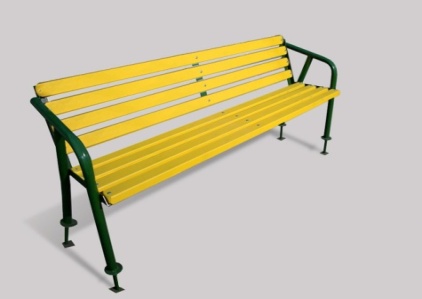 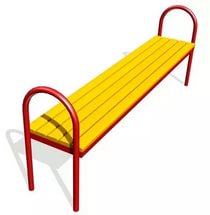 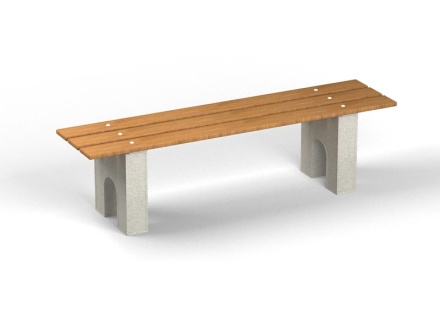 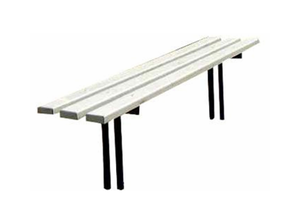 2.Урна переносная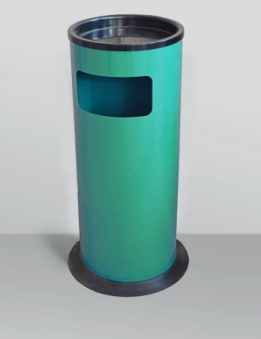 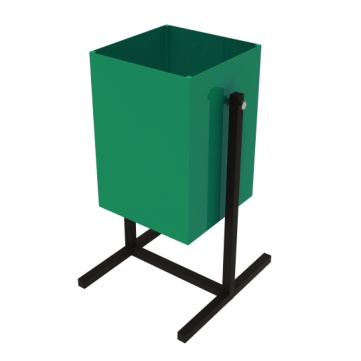 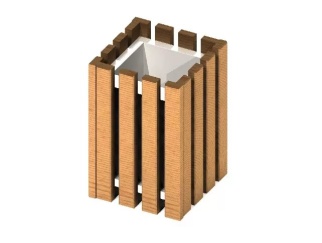 3.Светильник уличный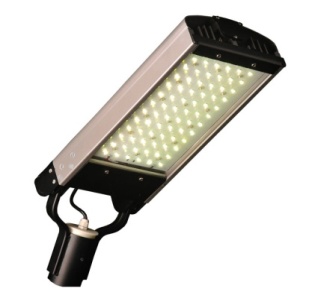 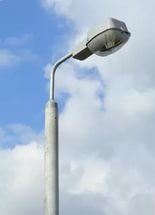 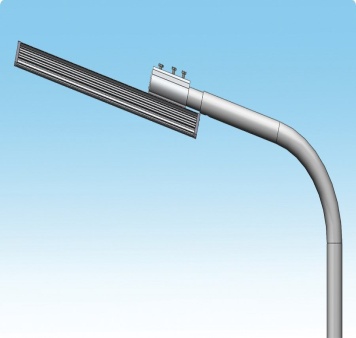 №п/пНаименование работЕд.измер.Кол-воСтоимость с НДС в руб1Поднятие кирпичных горловин колодцев(без стоимости люка) 1 люк12741,002Снятие деформированных а/бетонных покрытий фрезой толщ.5см(с погрузкой и перевозкой на расстоянии до  10км)м2137,003Разборка а/бетонного покрытия (с погрузкой экскаватором и перевозкой на расстоянии до 15км) толщ10см4толщ. 10смм31м2х0,1м117,005Разработка грунта с погрузкой на а/самосвал (с перевозкой на расстоянии до  10км)6толщ. 10смм31м2х0,1м139,007Устройство подстилающих и выравнивающих слоев из песка8толщ. 10смм31м2х0,1м66,009Устройство подстилающих и выравнивающих слоев из щебня (с доставкой на расстоянии до 70км)10толщ. 10смм31м2х0,1м169,0011Розлив битума тн1м2х0,0003тн7,0012Устройство выравнивающего слоя из а/бетона толщ.2,5см (нижний слой а/б марки П)-проезжая частьтн1м2х0,025мх234тн212,0013Устройство а/бетонного  слоя из а/бетона толщ.5 см (верхний слой а/б марки П,тип В) -проезжая частьм21468,0014Устройство а/бетонного  слоя из а/бетона толщ.4 см ( а/б марки Ш,тип Д)~тротуарм21411,0015Разборка старого бортового камня(с погрузкой экскаватором и11 перевозкой на расстоянии до  15 км) пог.м.1222,0016Установка нового бортового камняпог.м.1923,00№п/пНаименование работЕд.измер.Стоимость с НДС в руб1Прокладка провода по фасаду зданиям1012Установка кронштейнашт2 3523Установка свеитльникашт18774Установка выкульчателяшт705Установка фотоэлемента шт3126Установка распредерительной коробкишт6867Прокладка труб гофра для защиты проводовм318Затягивание провода в трубым89Установка опоры СВ-110-5шт2 76510Подвес провода СИПшт10111Демонтаж светильникашт73212Демонтаж провода с фасадам2413Демонтаж опорышт70914Сверление отверстий в кирпиче1 отв.1515Материалы:16Провод ВВГ 3*2,5м34,2717Провод ВВГ 3*1,5м21,1218Опора СВ-110-5шт9 70019Фотоэлементшт36720Автоматический выключатель  16Ашт91,3821Выключательшт54,5222Г офротрубам4,9123Труба полипропиленоваям48,0024Светодиодный светильник (с датчиком движения) накладной защитного исполненияшт1  42025Светильник светодиодный LEDшт5 75026Кронштейн для светильниковшт482,8627Провод СИП 2*16м33,2628Провод СИП 4*16м57,3729Провод СИП 4*25м80,0931Изолента ПВХ шт37,2432Коробка распределитенльнаяшт72,5033Клипсашт7,9634Дюбель-гвоздь (быстрый монтаж)шт3,5035Рейка DIN 30смшт17,9536Шина нулеваяшт347,93№п/пНаименование работЕд.измер.Стоимость с НДС в руб1Стоимость установки скамьи ед1876Оборудование2СкамьяРазмеры:  1500'^380'’'680шт43683СкамьяРазмеры: 2000'^385'*^660шт57844Скамья со спинкой Размеры: 1985*715*955шт11450№п/пНаименование работЕд.измер.Стоимость с НДС в руб1Стоимость установки урнышт513Оборудование2Урна наземная Объем: 20лРазмеры: 400*300*540шт34693Урна наземная Объем:40л Размеры: 480*380*570шт40534Урна с контейнером на бетонном основании (монтаж не требуется) Размеры: 420*420*665шт3267